Betrokken medewerkers is het halve werkFabiton B.V. is volop in ontwikkeling. Fabiton is zich gaan toeleggen op meerdere marktgebieden (prefab bouwsystemen, agro- en pomptechniek). Deze strategische koers heeft geleid tot een behoorlijke omzetstijging en een capaciteitsvraagstuk. Nieuwe medewerkers zijn aangetrokken om de voormalige teams te ondersteunen. Fabiton B.V. wil de organisatie van het werk beter organiseren om na een periode van groei meer aandacht te kunnen schenken aan de duurzame inzetbaarheid van medewerkers. Fabiton B.V. heeft Luuk Wink Training & Advies gevraagd bij de toekomstige begeleiding van de implementatie van het advies. Het management van Fabiton streeft naar een optimale samenwerking binnen de gehele organisatie met betrokken en gezonde medewerkers. Met de krapte op de arbeidsmarkt is Fabiton zich ervan bewust dat het beschikken en behouden van voldoende gekwalificeerd en gemotiveerd personeel bijdraagt aan de continuïteit van Fabiton. Betrokken medewerkers is het halve werk.Dit project is mede mogelijk gemaakt dankzij een bijdrage uit het Europees Sociaal Fonds. 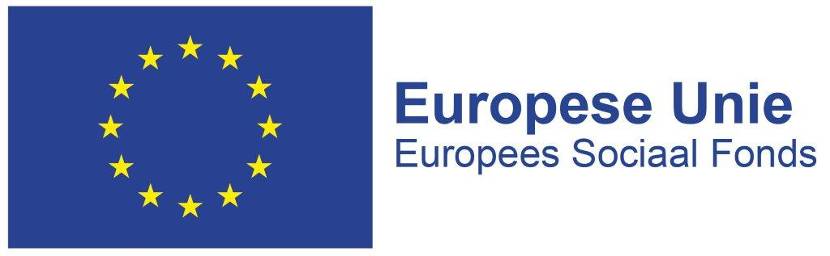 